План-график заданий по изобразительному искусству для удаленного обучения с применением дистанционных технологийучитель Гусева Е.Н.7 классыДата урокаЗаданиеКонтроль21.12Тема: Сдать долгиЗАДАНИЕ: Выполнить и сдать долги за четверть. Задания за всю четверть прилагаются.Фотоотчет до 23.12 на эл. почту 
ekaterinaguseva27@mail.ruИли https://vk.com/id21360527(!!! Подписать фамилию, имя, класс)Дата урокаЗадание16.11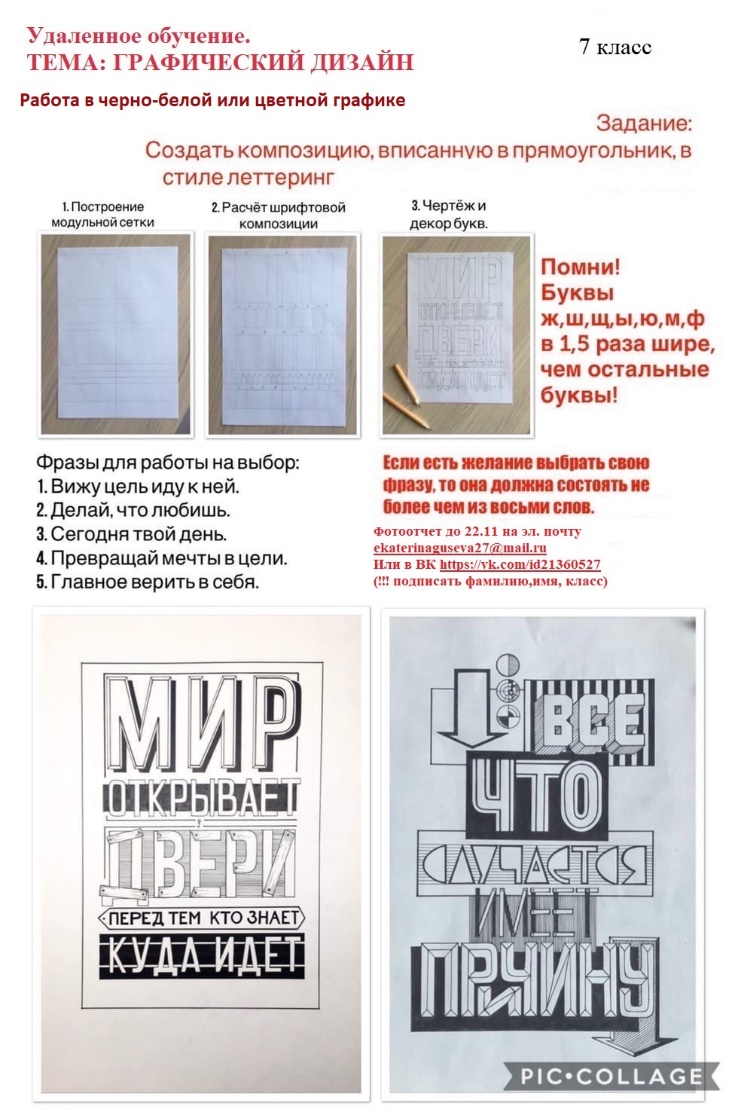 23.11Тема: Дизайн. Виды дизайна.ЗАДАНИЕ: Выбрать 2 варианта из предложенных в презентации https://cloud.mail.ru/public/3jq9/5L8N3vd9S  Работа в цвете или графике. 30.11Тема: Образ материЗАДАНИЕ: https://cloud.mail.ru/public/2eoc/dEBPekqgw   Выполнить рисунок-портрет мамы. Можно вместе с тобой. Главное- не внешнее сходство. Главное - попытайтесь передать её и свои чувства.(Работу выполнить цветными карандашами, красками)07.12Тема: Творческая композиция "Тайна моих книг"ЗАДАНИЕ:  В презентации https://cloud.mail.ru/public/5i6b/3yt5ztHUj  Выполнить композицию из книг. Работу в цвете можно выполнять акварелью, а можно кофе или чаем.14.12Тема: Дизайн мебели. ЭКО-стильЗАДАНИЕ: Придумать и Выполнить рисунок-предмет мебели (стул, кровать, шкаф, диван, стол и т.д.) в двух тематиках: Предмет мебели в виде ЕДЫПредмет мебели в виде каких-либо предметов живой природы (дерево, животное, листья и т.д)Придумайте необычные формы, поработайте над деталями. Попробуйте использовать самые неожиданные предметы еды и природы для своих идей.Работы выполнить на альбомном листе. Можно оба предмета мебели разместить на одном листе, либо на разных. Рисунок обязательно в цвете (краски, цв.карандаши, фломастеры) Можно дополнить графичными элементами. 